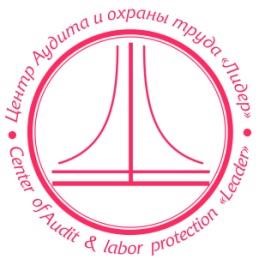 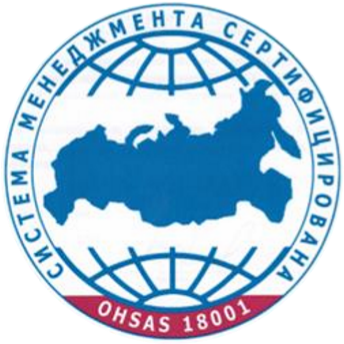 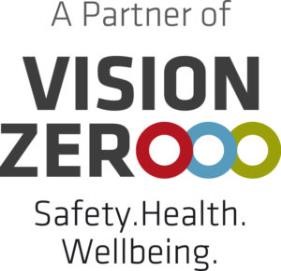 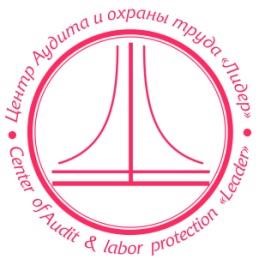 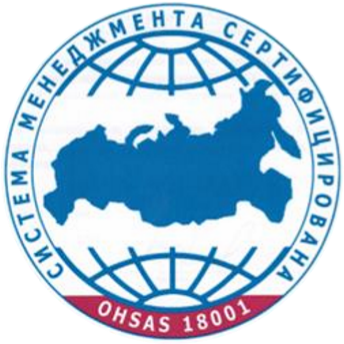 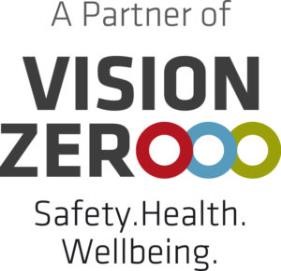 Общество с ограниченной ответственностью Центр аудита и охраны труда «Лидер» (ООО ЦАОТ «Лидер») Государственная аккредитация № РООС RU.0001.410170 приказ № А – 4509 от 09 декабря 2013 года (к проведению мероприятий по контролю (надзору) за соблюдением Трудового Законодательства, проводимых в организации) Государственная аккредитация № 2796 от 17 января 2013 года (по замещению службы охраны труда на предприятии) Сертификат соответствия системы менеджмента безопасности и охраны здоровья №РОСС RU.13СМ43.К00611 от 05.07.2018 Входит в состав рабочей группы по Трудовому Законодательству Верховного Суда РФ Член Национального Союза Кадровиков России Руководителям организаций, юристам, специалистам службы персонала, отдела кадров и охраны труда.   В связи с вступлением в силу: Федерального закона от 02.12.2019 N 393-ФЗ "О внесении изменений в Трудовой кодекс Российской Федерации по вопросам принудительного исполнения обязанности работодателя по выплате заработной платы и иных сумм, причитающихся работнику"  Федерального закона от 16.12.2019 N 439-ФЗ "О внесении изменений в Трудовой кодекс Российской Федерации в части формирования сведений о трудовой деятельности в электронном виде"  Федерального закона от 16.12.2019 N 436-ФЗ "О внесении изменений в Федеральный закон "Об индивидуальном (персонифицированном) учете в системе обязательного пенсионного страхования" Постановления Правления ПФ РФ от 25.12.2019 N 730п "Об утверждении формы и формата сведений о трудовой деятельности зарегистрированного лица, а также порядка заполнения форм указанных сведений" (вместе с "Порядком заполнения формы "Сведения о трудовой деятельности зарегистрированного лица (СЗВ-ТД)", "Форматом сведений для формы "Сведения о трудовой деятельности (СЗВ-ТД) зарегистрированного лица" в электронном виде") (Зарегистрировано в Минюсте России 23.01.2020 N 57251) Федерального закона от 02.05.2015 № 122-ФЗ «О внесении изменений в Трудовой кодекс Российской Федерации и статьи 11 и 73 Федерального  закона «Об образовании в Российской Федерации». Рекомендуем принять участие: 26 ноября 2020 года В экстренном online вебинаре: «2020 - 2021 гг.: Новое трудовое законодательство» Программа: Новый трудовой кодекс РФ 2020 Юридические аспекты; Квалификационные аспекты; Профессиональные аспекты; Практические аспекты; Права и обязанности работодателя; Права и обязанности работника; Аргументы защиты работодателя; Особенности трудовых отношений работодателя и работника в связи с введением новых понятий в трудовое законодательство Права и обязанности работодателя; Права и обязанности работника; Аргументы защиты работодателя; Электронный кадровый документооборот (ЭКДО) Юридические аспекты; Обязательность перехода на ЭКДО; Практика применения ЭКДО; Портал «Работа в России» Цифровая отчетность Постановление Правления Пенсионного фонда России от 25 декабря 2019 г. N 730п "Об утверждении формы и формата сведений о трудовой деятельности зарегистрированного лица, а также порядка заполнения форм указанных сведений" Внедрение профессиональных стандартов на предприятии. Юридические аспекты; Профессиональные стандарты или квалификационные справочники; Профессиональные стандарты и трудовые функции; Профессиональные стандарты и должностные инструкции; Профессиональные стандарты и отчет СЗВ-ТД Права работодателя: обучить, перевести на другую работу или уволить?  	Права работника: как добиться соответствия профессиональному стандарту? Кадровый учёт на предприятии Кадровый учёт на предприятии: Новое в Трудовом законодательстве c марта 2020.  Основные ошибки работодателя и кадровой службы. Исключение ошибок на примере отдельных документов: 	 	Правила внутреннего трудового распорядка; 	 	Положение об оплате труда; 	 	Положение о защите персональных данных работников; 	 	Согласие работника на хранение, обработку и передачу персональных данных; 	 	Положение о ненормированном рабочем дне; 	 	Положение о разделении рабочего дня на части; 	 	Положение о коммерческой тайне; 	 	Положение о командировках; 	 	Положение о разъездном характере работ; 	 	Коллективный договор; 	 	Книга учета движения трудовых книжек и вкладышей к ним;  	Приходно-расходная книга по учету бланков трудовых книжек и вкладышей к ним; 	 	Журналы; 	 	Приказы; 	 	Штатное расписание; 	 	Трудовые книжки; 	 	Трудовые договоры и дополнительные соглашения к ним; 	 	Личные карточки Т-2; 	 	Приказы по личному составу (прием, перевод, увольнение); 	 	Личные дела на работников; 	 	Должностные инструкции; 	 	График отпусков; 	 	Приказы о предоставлении отпусков; 	 	Служебные задания; 	 	Командировочные удостоверения; 	 	Приказы о направлении в командировку; 	 	Табель учета рабочего времени; 	 	Графики сменности; 	 	Договор полной материальной ответственности; 	 	Приказы о дисциплинарных взысканиях; 	 	Докладные, служебные, объяснительные; 	 	Приказы по основной деятельности компании, касающиеся трудовых отношений (привлечение к работе в выходной день, награждения, поощрения и т.д.); Последствия и санкции, применяемые к работодателю. Виды ответственности работодателя. Должностные лица, к которым могут быть применены санкции. Виды и размеры штрафов. Обоснование и процедура обжалования санкций.  Кадровый аудит / Кадровый аутсорсинг: выгоды и преимущества. Охрана труда. Новое в законодательстве об охране труда c января 2018. Дополнительные требования в связи с распространением коронавирусной инфекции Создание системы управления охраной труда (СУОТ). Практика применения изменений в законодательстве 2018-2021гг: Разработка и внедрение Системы управления охраной труда (СУОТ) Политика работодателя в области охраны труда; Цели работодателя в области охраны труда; Обеспечение функционирования СУОТ (распределение обязанностей в сфере охраны труда между должностными лицами работодателя); Процедуры, направленные на достижение целей работодателя в области охраны труда (далее - процедуры), включая: процедуру подготовки работников по охране труда; процедуру организации и проведения оценки условий труда; процедуру управления профессиональными рисками; процедуру организации и проведения наблюдения за состоянием здоровья работников; 4.5процедуру информирования работников об условиях труда на их рабочих местах, уровнях профессиональных рисков, а также о предоставляемых им гарантиях, полагающихся компенсациях; 4.6 процедуру обеспечения оптимальных режимов труда и отдыха работников; 4.7процедуру обеспечения работников средствами индивидуальной и коллективной защиты, смывающими и обезвреживающими средствами; процедуру обеспечения работников молоком и другими равноценными пищевыми продуктами, лечебно-профилактическим питанием; процедуры обеспечения безопасного выполнения подрядных работ и снабжения безопасной продукцией; Планирование мероприятий по реализации процедур; Контроль функционирования СУОТ и мониторинг реализации процедур; Планирование улучшений функционирования СУОТ; Реагирование на аварии, несчастные случаи и профессиональные заболевания; Управление документами СУОТ. Последствия и санкции, применяемые к работодателю. Виды ответственности работодателя. Должностные лица, к которым могут быть применены санкции. Виды и размеры штрафов. Обоснование и процедура обжалования санкций.  Аудит охраны труда / аутсорсинг охраны труда: выгоды и преимущества. Готовимся к проверкам контролирующих органов Проект нового КоАП в части санкций за несоблюдение трудового законодательства Постановление Правительства РФ «О внесение изменений в 294-ФЗ и переходе контролирующих органов РФ на риск-ориентированный подход при осуществлении надзора» с 01 января 2018 года. Федеральный закон от 31 декабря 2014 г. № 511-ФЗ «О внесении изменений в Федеральный закон «О защите прав юридических лиц и индивидуальных предпринимателей при осуществлении государственного контроля (надзора) и муниципального контроля» Постановление Правительства РФ от 28 апреля 2015 г. № 415 «О правилах формирования и ведения единого реестра проверок». Виды, структуры, регламент проведения проверок. Изменение штрафных санкций 2018 г. – 2020 г. Ответы на вопросы слушателей. Вебинар ведут:  Жуковский Максим Евгеньевич – генеральный директор Общества с ограниченной ответственностью Центр аудита и охраны труда «Лидер», судья дополнительного состава Первого Арбитражного Третейского суда, Председатель и сопредседатель Комитетов при ТПП регионов по трудовому законодательству, эксперт по Трудовому Законодательству, эксперт по независимой оценке, квалификации, Трудовой арбитр РФ. Жуковская Ирина Николаевна - Председатель Комитета МТПП по труду и социальной политике, аккредитованный эксперт в области Трудового Законодательства, Трудовой арбитр РФ. Стоимость вебинара:  ТАРИФ 1:  по итогам каждый участник получает сертификат участника семинара, раздаточный материал семинара в электронном виде. 3000 рублей за одного участника;  6000 рублей с предприятия (до 3-х участников от организации); ТАРИФ 2:  (повышение квалификации 16 академических часов ):  по итогам каждый участник получает Удостоверение о повышении квалификации, раздаточный материал семинара в электронном виде, дополнительный практический материал по темам семинара 4000 рублей за одного участника; 9000 рублей с предприятия (до 3-х участников от организации); Стоимость полной видеозаписи вебинара 900 рублей  (доступно только участникам) Дата проведения: 26 ноября 2020 года Время проведения (МСК): начало регистрации – 8.30 мск начало вебинара – 9.00 мск окончание вебинара – 15.30 мск перерыв – с 12.00 до 13.00 мск Место проведения: программа ZOOM Регистрация: Заявки (форма прилагается)  принимаются до 16-00 25.11.2020 на medvedeva@caotlider.ru Ответственный исполнитель: Медведева Лариса Сергеевна medvedeva@caotlider.ru  +7 905 015 88 99 +7 937 411 98 13 Приложение № 2 Заявка на участие (для оплаты от юридического лица) в вебинаре:  «2020 - 2021 гг.: Новое трудовое законодательство» 26 ноября 2020 года 8:30 – 15:30 мск Заявка заполняется в печатном виде и в формате Microsoft Word отправляется на электронную почту: medvedeva@caotlider.ru Заявка на участие (для оплаты от физического лица) в вебинаре: «2020 - 2021 гг.: Новое трудовое законодательство» 26 ноября 2020 года 8:30 – 15:30 мск Площадка zoom Заявка заполняется в печатном виде и в формате Microsoft Word отправляется на электронную почту: medvedeva@caotlider.ru Полное название организации Сокращенное название организации ОГРН ИНН/КПП Расчетный счет Наименование банка Корреспондентский счет БИК Юридический адрес Почтовый адрес Контактный телефон Электронная почта  ФИО (полностью) и должность руководителя Действует на основании ФИО (полностью), должность участников, уровень образования, электронная почта Стоимость Тариф участия (укажите выбранный тариф) Видеозапись 900 руб. (да/нет)  ФИО (полностью) Паспортные данные (серия/номер/когда и кем выдан) Фактический адрес проживания Контактный телефон e-mail Способ оплаты (наличный/безналичный расчет) Стоимость Тариф участия (укажите выбранный тариф) Видеозапись 900 руб. (да/нет)  